Verksamhetsplan för förskolan Älgen 2017–2018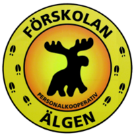 INLEDNING Inför varje läsår utarbetas en arbetsplan för förskolan. Huvudsyftet är att tydliggöra de mål som satts upp för förskolans utveckling. Utifrån varje mål bestäms hur fortsättningen av utvecklingsarbetet skall gå till. Förskolechef är ansvarig för att arbetet utvärderas i slutet av varje läsår och att en uppföljning sker vid jämna mellanrum under läsåret. I den verksamhetsplan som varje avdelning gör utifrån avdelningarnas utvärdering och våra gemensamma mål framgår det vilka aktiviteter som ska göras under året samt beskrivet hur de ska genomföras.FÖRUTSÄTTNINGARFörskolan startade som Personalkooperativ 1992 med 4 avdelningar med åldersblandade grupper med barn i åldrarna 1-5 år. Älgen ligger i ett bostadsområde på Marieberg i Umeå. Området har blandade bostäder i form villor, radhus och lägenheter. I närområdet finns ett stort utbud av strövområden, skog, lekparker, pulkbacke, isbana mm. I närheten av förskolan finns Mariebergskolan där större delen av våra barn kommer att gå i skola.                                                                                     Det har under åren varit en lång kö av barn till oss. Området som sådant innebär att det oftast finns många barnfamiljer som behöver barnomsorg och detta innebär en bra stabilitet för vår verksamhet.Vi har skyldighet att ha öppet mellan 06.30–18.30 men utgår ifrån föräldrarnas behov. Barn                                                                                                                                                                      Förskolan Älgen har 4 avdelningar med ca 80 barn inskrivna i åldern 1-5 år. Avdelningarna har åldersblandade grupper. Personal                                                                                                                                                                     I dagsläget har Älgen följande personalsammansättning:2 kockar                                                                                                                                                                                                                                                                                                                                                                 1 lokalvårdare                                                                                                                                                                                        8 förskollärare                                                                                                                                                                                          1 1-7 lärare                                                                                                                                                                                                 7 barnskötare                                                                                                                                                                                                1 förskolechef                                                                                                                                                                                                         1 ekonomiansvarig                                                                                                                                                                                      Dessa utgörs av 20 tillsvidare anställda, 1 visstidsanställda och varav 5 arbetar deltid.DET PEDAGOGISKA ARBETET Det pedagogiska arbetet utgår från förskolans läroplan och innehåller följande områden: - Normer och värden. -Utveckling och lärande. -Barns inflytande. -Förskola och hemVi lägger stor vikt på att nya barn skall få en bra start i förskolan. Under inskolningen arbetar vi för att barn och föräldrar ska bli trygga och känna förtroende för oss på förskolan. Vi välkomnar familjerna med ett välkomstbrev som skickas hem och tillsammans planerar vi för att inskolningen ska bli så bra som möjligt för barnet. Vi ger föräldrar information om förskolans mål, arbetssätt och rutiner samt följer upp och utvärderar inskolningen med ett samtal.Vår gemensamma barnsyn har sin grund i läroplanen och de styrdokument som vi arbetar utifrån. Vi ser det kompetenta barnet och att vår roll som pedagoger är att inspirera, utmana och vara medforskare. Vi har valt att ha en hög personaltäthet med engagerade pedagoger. Detta medför ett bra mottagande av barn och föräldrar varje dag, vilket skapar en bra kommunikation och trygghet. Vår personaltäthet gör att vi kan dela in barnen i mindre grupper där de blir sedda och vågar prova på nya utmaningar som stärker deras självkänsla.Vi arbetar dagligen med att alla människor är lika mycket värda och vikten av att respektera varandra för att lägga grunden för goda normer och värderingar där olikheter ses som en tillgång. I september varje år revideras likabehandlingsplanen. Likabehandlingsarbetet ska genomsyra och ligga till grund för hela verksamheten.Vi har ökat samverkan mellan avdelningarna för att få bästa täckning över inne och utemiljön. Vi samarbeta på mornar och eftermiddagar för att fördela resurser och utjämna arbetsbördan för hela huset. Vi lär känna varandra och kan lättare hjälpas åt vilket skapar trygghet för både barn och personal. Vi ser till att frigöra personal på dagtid för att kunna planera, förbereda, utveckla material och miljöer samt planera, utvärdera och dokumentera verksamheten.Vi arbetar i åldersblandade grupper där vi tillvaratar barnens nyfikenhet, idéer, erfarenheter och intressen. Aktiviteterna planeras så att lärandet sker på ett lustfyllt sätt och allt eftersom barnen och grupperna utvecklas anpassas utmaningarna för barnen. Med leken i centrum får barnen möjlighet att utvecklas och lära i samspel med andra barn och vuxna. Barnen ges möjlighet att utforska sin omvärld, bearbeta intryck, upplevelser och erfarenheter med stöd av andra barn och vuxna.Vi arbetar för att miljön skall vara inbjudande, utmanande och stimulerande så att den utvecklar barnens lek, samspel och lärande genom att ständigt reflektera kring miljön.Vår förskola prioriterar rörelselek, där ger vi barnen tillfällen till aktiviteter som främjar motorik, koordinationsförmåga och kroppsuppfattning både ute och inne. Vi har förmånen att erbjuda  barnen rörelselek/gymnastik i Mariebergskolans gymnastiksal 1 gång/vecka.Alla barn får vara ute varje dag, på gården eller i vår närmiljö. Vi har en stor gård, där den fria leken står i centrum. Utevistelsen ger barnen möjlighet att följa naturens växlingar, utveckla sin grovmotorik och att samspela i rollekar. Gården är en naturlig mötesplats för husets alla barn.Föräldrar är en viktig del av förskolan. Vi ger dem en bra introduktion av förskolan samt möjligheter till inflytande och delaktighet i verksamheten genom olika forum, t.ex. i den dagliga kontakten, föräldramöten, föräldraråd och utvecklingssamtal.Under året har vi arbetat med mångkultur och barnens hemkultur. Att stärka deras identitet och självkänsla genom att medvetet lånat böcker som visar på mångfald/mångkultur. T.ex. olika traditioner, matkultur, musik och kläder. Den Mångkulturella almanackan har funnits tillgänglig.Utvecklingsgruppen har arbetat med att starta upp ett barn-råd där syftet är att ge barnen möjlighet till ökat inflytande, att lära sig att de kan påverka och att deras åsikter har betydelse. Att lyssna och bli lyssnad på samt representera andra. Barnrådet har under våren fått vara med och ge synpunkter och önskemål om mellanmålet och utemiljön på förskolan.Vi har arbetat med barnens lärmiljöer både ute och inne. Med barngruppen som utgångspunkt har vi utvecklat inspirerande lek och lär miljöer. Vi har bl.a. gjort inköp av nya bord, stolar och ljusbord.Vi har utsett en miljögrupp som aktivt har arbetat med barn och vuxnas arbetsmiljö på förskolan. Gruppen har tittat över hur vi tänker hållbart vad gäller hantering och ansvar för material ute och inne. Rutiner kring materialet i uteförrådet ,städrutiner och skötsel. Vi har tillsammans utformat ett arbets - och samtalsrum samt organiserat i våra förråd och gjort materialet mer överskådligt.Förra året fick vi hjälp av föräldrar och barn att göra gården mer inspirerande och utmanande. Detta resulterade i många nya miljöer. I år jobbar pedagogerna med att underhålla och fylla på material i de redan befintliga miljöerna samt organisera och introducera miljöerna för barnen.En idé bank har skapats på vår gemensamma server där vi löpande ska kunna spara ner idéer som vi fångar upp under året.Den pedagogiska dokumentationen har utvecklats så att barnen nu är mer delaktiga i hela processen. De får möjlighet att reflektera kring bilddokumentationer, planera, genomföra och utvärdera aktiviteter. Med detta sätt att dokumentera får barnen sätta egna ord på sina bilder och därmed öka sitt inflytande och se sitt eget lärande. Pedagogernas möjlighet att reflektera kring dokumentationer har under detta läsår skett avdelningsvis men i vårt utvecklingsarbete strävar vi efter att kunna reflektera tillsammans på den pedagogiska utvecklingstiden.Arbetet med att få systematik i utvecklingsarbetet har påbörjats och avstämningar mot målen har gjorts under terminen. Avdelningarna har ”Reflextionsvecka”, då man var 5:e vecka dokumenterar och planerar för det fortsatta arbetet tillsammans med barnen.Då resultatet av föräldraenkäten visade att vi behöver öka kommunikationen till föräldrarna om tex varför ,vad  och hur vi gör i vår verksamhet så har vi börjat skicka ut ett brev ca 1 gång/ månad till föräldrarna där de får beskrivet vad som händer i verksamheten /gruppen just nu. Vi hoppas att detta ska resultera i ökat samförstånd mellan oss.Utvecklingsgruppen har i samarbete med likabehandlingsgruppen  utarbetat checklista för mottagande av nya medarbetare.Personalen har erbjudits viss fortbildning under läsåret i form av kurser, föreläsningar, studiebesök, litteratur och på arbetsplatsträffarna har man getts möjlighet att delge varandra den fortbildning som vi gått på. Under hösten 2016 så blev medarbetare långtidssjukskrivna på hel och deltid. Rehabplaner upprättades och detta medförde även  att vi fick anställa vikarier för att kunna lösa personal situationen. Vårterminen har fyllts av arbete kring vår inre organisation både i styrelsen och i arbetslagen. Syftet har varit att öka den enskildes medvetenhet om sin roll och sitt uppdrag i verksamheten. Detta har resulterat i en tydlig arbetsbeskrivning samt målsättningar för de olika grupperna i den inre organisationen.I vårt  tillagningskök har vi i under terminen bytt ut mjölk och fil till ekologisk. Vi har också börjat ta hem endast svenskt kött, korv och kyckling som finansierats genom att vi tar hem bättre eller likvärdiga varor till ett lägre pris. Vi har även börjat tillverka eget smör och köpa lokalproducerat i större utsträckning.UTVECKLINGSMÅL Normer och värdenAtt hålla Likabehandlingsplanen levande samt upprätta den i septemberAtt använda pedagogisk dokumentation i större utsträckning än tidigare som ett hjälpmedel för att förskolans/avdelningarnas arbete ska utvecklas.Att arbeta med mångkultur/hemkultur i barnens vardag. Dans , musik, mm.Att revidera och upprätta ny målsättning för Älgen på planeringsdagen i november.Barns utveckling och lärandeAtt fortsätta arbetet med att utveckla vår miljö med utgångspunkt att stimulera och utmana barnen i matematik, språk, teknik och naturvetenskap. Att göra de gemensamma ”festerna ”på Älgen årstidskopplade.Att låta barnen i större utsträckning vara med och dokumentera sitt eget lärandeAtt öka barnens inflytande genom Barn-rådet (Likabehandling, trygghet, verksamhetens innehåll och miljö)Att hålla samma ordning i materialet både ute och inne .Se över rutinerna för den dagliga städningen av utematerial.Att göra miljöerna tydliga  Uppföljning, utvärdering och utvecklingAtt fortsätta dokumentera barns lärprocesser , delge varandra dokumentationsmetoder Att reflektera kring dokumentationer både avdelningsvis och över avdelningarna. Använda pedagogiska utvecklingstiden.Att föra in avstämning av målen i årshjulet för att möjliggöra systematiken och öka måluppfyllelsen.Att förbereda inför och använda reflektionsveckan” mer strukturerat. Använda pedagogiska utvecklingstiden till att reflektera tillsammans över en dokumentation. Reflektionsveckan är var 5:e vecka under projekt/tema tiden .Att utveckla och underhålla gården så att den blir mer inspirerande och utmanande för barnen. Ta vara på idéer under året, planera, förbereda och se till att arbetet slutförs.Att öka pedagogernas intresse för fortbildning. Ge möjlighet och förutsättningar till fortbildning för personalen. Fortbildning finns som en punkt på personalmöten för att möjliggöra för personalen att delge varandra enskild fortbildning.Att använda NAS för att öka och förbättra informationsflödet.Att ge förutsättningar för att de nya arbetslagen ska få en bra start.Att använda föräldrarådet som ett forum för föräldrainflytandeAtt uppgradera hemsidan med verksamhetsidé ,bilder mmAtt på våra arbetsplatsträffar arbeta med ljud och lyft i vår arbetsmiljö. Att ge tillfälle för socialsamvaro genom ett Månadsfika för personalen.